High Street Primary School Parents Questionnaire November 2105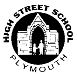 Please fill in the questionnaire and return to the school office by Monday 9th of November. Thank you!Strongly agreeAgreeNeither agree nor disagreeDisagreeStrongly disagreeDon't feel able to answerOverall, I am satisfied with my child's schoolThe school provides a safe environment for my childMy child is happy at schoolThe school encourages my child to exerciseThe school provides homework for my child My child was well supported by the school when he/she first joinedI am satisfied with the school's out of school hours clubsThe school's approaches are effective - anti-bullyingThe school's approaches are effective - equality (e.g. disability, race)I am satisfied with the school's curriculumThe school provides a healthy dinner menuThe school encourages my child to eat healthilyThe school governors do a good jobThe school's senior leaders do a good jobI am satisfied with the school's teachersThe school encourages my child to exerciseThe school's approaches are effective - sex and relationships educationI am satisfied with the school's pastoral care (general care and well-being)I am satisfied with the school’s pupil behaviour and disciplineI am satisfied with the school's communication with parentsI would recommend this school to another parentI would like to add: